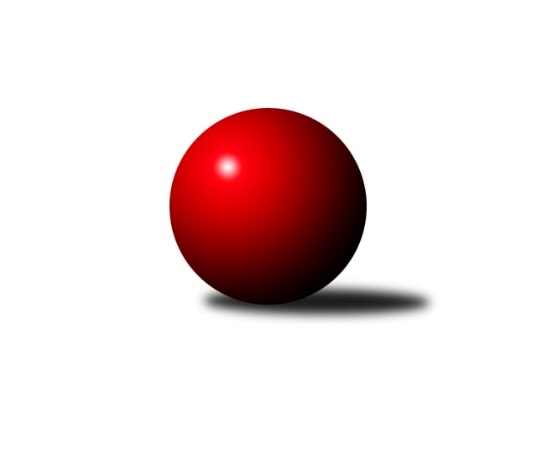 Č.10Ročník 2018/2019	24.11.2018Nejlepšího výkonu v tomto kole: 2637 dosáhlo družstvo: TJ Horní Benešov ˝B˝Severomoravská divize 2018/2019Výsledky 10. kolaSouhrnný přehled výsledků:SKK Ostrava ˝A˝	- TJ Sokol Sedlnice ˝A˝	6:2	2451:2373	7.0:5.0	24.11.TJ Michalkovice B	- KK Minerva Opava ˝A˝	6:2	2507:2371	8.5:3.5	24.11.TJ Odry ˝B˝	- KK Jiskra Rýmařov ˝B˝	6:2	2506:2440	5.0:7.0	24.11.TJ Opava ˝B˝	- SKK Jeseník ˝A˝	0:8	2417:2554	2.0:10.0	24.11.HKK Olomouc ˝B˝	- TJ Sokol Bohumín ˝B˝	6.5:1.5	2510:2343	8.0:4.0	24.11.TJ Horní Benešov ˝B˝	- TJ Spartak Přerov ˝B˝	5:3	2637:2624	6.0:6.0	24.11.Tabulka družstev:	1.	SKK Jeseník ˝A˝	10	7	0	3	54.5 : 25.5 	69.0 : 51.0 	 2554	14	2.	SKK Ostrava ˝A˝	10	7	0	3	51.5 : 28.5 	68.0 : 52.0 	 2501	14	3.	TJ Michalkovice B	10	7	0	3	51.0 : 29.0 	74.5 : 45.5 	 2534	14	4.	TJ Horní Benešov ˝B˝	10	7	0	3	42.0 : 38.0 	61.0 : 59.0 	 2502	14	5.	HKK Olomouc ˝B˝	10	6	0	4	40.5 : 39.5 	60.0 : 60.0 	 2400	12	6.	TJ Odry ˝B˝	10	5	1	4	40.0 : 40.0 	51.0 : 69.0 	 2493	11	7.	TJ Spartak Přerov ˝B˝	10	5	0	5	39.0 : 41.0 	63.0 : 57.0 	 2526	10	8.	TJ Sokol Sedlnice ˝A˝	10	4	0	6	39.5 : 40.5 	61.5 : 58.5 	 2541	8	9.	KK Jiskra Rýmařov ˝B˝	10	4	0	6	37.5 : 42.5 	64.5 : 55.5 	 2520	8	10.	TJ Sokol Bohumín ˝B˝	10	4	0	6	37.0 : 43.0 	57.0 : 63.0 	 2478	8	11.	TJ Opava ˝B˝	10	2	0	8	23.0 : 57.0 	44.5 : 75.5 	 2418	4	12.	KK Minerva Opava ˝A˝	10	1	1	8	24.5 : 55.5 	46.0 : 74.0 	 2506	3Podrobné výsledky kola:	 SKK Ostrava ˝A˝	2451	6:2	2373	TJ Sokol Sedlnice ˝A˝	Jan Pavlosek	 	 223 	 191 		414 	 1:1 	 396 	 	198 	 198		Miroslav Mikulský	Radek Foltýn	 	 205 	 191 		396 	 2:0 	 384 	 	197 	 187		David Juřica	Vladimír Korta	 	 206 	 204 		410 	 1:1 	 415 	 	187 	 228		Jan Stuchlík	Jiří Trnka	 	 204 	 209 		413 	 1:1 	 374 	 	209 	 165		Jaroslav Tobola	Miroslav Složil	 	 203 	 215 		418 	 2:0 	 384 	 	191 	 193		Zdeněk Skala	Dominik Böhm	 	 201 	 199 		400 	 0:2 	 420 	 	202 	 218		Milan Janyškarozhodčí: Složil MiroslavNejlepší výkon utkání: 420 - Milan Janyška	 TJ Michalkovice B	2507	6:2	2371	KK Minerva Opava ˝A˝	Jiří Řepecký	 	 219 	 211 		430 	 2:0 	 370 	 	204 	 166		Zdeněk Chlopčík	Daniel Dudek	 	 226 	 225 		451 	 2:0 	 421 	 	219 	 202		Pavel Martinec	Michal Zych	 	 222 	 226 		448 	 2:0 	 402 	 	192 	 210		Aleš Fischer	Martin Ščerba	 	 179 	 188 		367 	 0:2 	 400 	 	188 	 212		Josef Plšek	Josef Jurášek	 	 198 	 194 		392 	 1:1 	 393 	 	191 	 202		František Vícha	Petr Řepecký	 	 215 	 204 		419 	 1.5:0.5 	 385 	 	215 	 170		Jan Strnadelrozhodčí: Raabová LenkaNejlepší výkon utkání: 451 - Daniel Dudek	 TJ Odry ˝B˝	2506	6:2	2440	KK Jiskra Rýmařov ˝B˝	Jiří Madecký	 	 211 	 200 		411 	 0:2 	 438 	 	213 	 225		Petr Chlachula	Jan Frydrych	 	 204 	 202 		406 	 1:1 	 401 	 	192 	 209		Romana Valová	Karel Šnajdárek	 	 229 	 209 		438 	 1:1 	 434 	 	204 	 230		Jiří Polášek	Daniel Malina	 	 211 	 190 		401 	 0:2 	 441 	 	215 	 226		Martin Mikeska	Stanislava Ovšáková	 	 226 	 181 		407 	 1:1 	 368 	 	169 	 199		Marek Hampl	Ondřej Gajdičiar	 	 208 	 235 		443 	 2:0 	 358 	 	184 	 174		Josef Mikeskarozhodčí:  Vedoucí družstevNejlepší výkon utkání: 443 - Ondřej Gajdičiar	 TJ Opava ˝B˝	2417	0:8	2554	SKK Jeseník ˝A˝	Rudolf Tvrdoň	 	 208 	 187 		395 	 0:2 	 414 	 	220 	 194		Jiří Fárek	Jan Kořený	 	 197 	 197 		394 	 0:2 	 430 	 	213 	 217		Martin Zavacký	Barbora Vichová	 	 176 	 215 		391 	 1:1 	 395 	 	171 	 224		Petr Šulák	Svatopluk Kříž	 	 208 	 196 		404 	 0:2 	 444 	 	223 	 221		Pavel Hannig	Václav Bohačík	 	 203 	 198 		401 	 0:2 	 436 	 	211 	 225		Václav Smejkal	Karel Škrobánek	 	 202 	 230 		432 	 1:1 	 435 	 	220 	 215		Jaromíra Smejkalovározhodčí: Jiří VolnýNejlepší výkon utkání: 444 - Pavel Hannig	 HKK Olomouc ˝B˝	2510	6.5:1.5	2343	TJ Sokol Bohumín ˝B˝	Dušan Říha	 	 216 	 206 		422 	 2:0 	 337 	 	160 	 177		Jaromír Piska *1	Marian Hošek	 	 219 	 218 		437 	 2:0 	 395 	 	194 	 201		Libor Krajčí	Zbyněk Sobota	 	 202 	 207 		409 	 1:1 	 409 	 	218 	 191		Jaroslav Klus	Radek Malíšek	 	 213 	 220 		433 	 2:0 	 403 	 	208 	 195		Dalibor Hamrozy	Josef Krajzinger	 	 202 	 204 		406 	 1:1 	 388 	 	176 	 212		Lada Péli	Josef Šrámek	 	 203 	 200 		403 	 0:2 	 411 	 	209 	 202		Štefan Dendisrozhodčí: Vedoucí družstevstřídání: *1 od 44. hodu Vladimír SládekNejlepší výkon utkání: 437 - Marian Hošek	 TJ Horní Benešov ˝B˝	2637	5:3	2624	TJ Spartak Přerov ˝B˝	Bohuslav Čuba	 	 219 	 232 		451 	 1:1 	 457 	 	234 	 223		Vojtěch Venclík	Josef Matušek	 	 215 	 211 		426 	 1:1 	 434 	 	197 	 237		Stanislav Beňa st.	David Kaluža	 	 206 	 228 		434 	 1:1 	 431 	 	221 	 210		Michal Loučka	Luděk Zeman	 	 257 	 208 		465 	 1:1 	 437 	 	214 	 223		Jaroslav Krejčí	Michal Klich	 	 238 	 212 		450 	 1:1 	 448 	 	235 	 213		Stanislav Beňa ml.	Barbora Bártková	 	 208 	 203 		411 	 1:1 	 417 	 	194 	 223		Michaela Beňovározhodčí: Vedoucí družstevNejlepší výkon utkání: 465 - Luděk ZemanPořadí jednotlivců:	jméno hráče	družstvo	celkem	plné	dorážka	chyby	poměr kuž.	Maximum	1.	Milan Janyška 	TJ Sokol Sedlnice ˝A˝	445.75	297.7	148.0	3.2	7/7	(475)	2.	Vladimír Mánek 	TJ Spartak Přerov ˝B˝	440.68	294.3	146.4	3.0	5/6	(480)	3.	David Hampl 	KK Jiskra Rýmařov ˝B˝	439.83	305.4	134.4	5.2	6/7	(474)	4.	Ondřej Gajdičiar 	TJ Odry ˝B˝	438.20	299.6	138.6	5.1	4/5	(461)	5.	Petr Chlachula 	KK Jiskra Rýmařov ˝B˝	436.19	300.3	135.9	5.2	7/7	(455)	6.	Daniel Dudek 	TJ Michalkovice B	435.96	297.1	138.9	4.6	4/5	(463)	7.	Jaroslav Krejčí 	TJ Spartak Přerov ˝B˝	434.63	293.6	141.0	4.6	4/6	(470)	8.	Josef Šrámek 	HKK Olomouc ˝B˝	434.53	291.7	142.8	5.1	5/5	(467)	9.	Pavel Hannig 	SKK Jeseník ˝A˝	433.67	295.9	137.8	3.7	7/7	(472)	10.	Luděk Zeman 	TJ Horní Benešov ˝B˝	433.05	302.1	131.0	4.7	4/5	(476)	11.	Jiří Fárek 	SKK Jeseník ˝A˝	433.04	295.3	137.7	6.2	7/7	(497)	12.	Miroslav Mikulský 	TJ Sokol Sedlnice ˝A˝	432.63	290.8	141.9	3.7	6/7	(468)	13.	Petr Řepecký 	TJ Michalkovice B	432.43	301.7	130.8	6.2	5/5	(466)	14.	Aleš Fischer 	KK Minerva Opava ˝A˝	430.46	293.3	137.1	3.9	7/7	(490)	15.	Luděk Slanina 	KK Minerva Opava ˝A˝	429.83	299.2	130.7	5.4	6/7	(461)	16.	Jiří Trnka 	SKK Ostrava ˝A˝	429.77	290.5	139.3	2.6	5/5	(446)	17.	Václav Smejkal 	SKK Jeseník ˝A˝	427.76	287.5	140.2	4.9	7/7	(485)	18.	Lukáš Koliba 	TJ Sokol Sedlnice ˝A˝	427.65	295.9	131.8	7.1	5/7	(471)	19.	Dalibor Hamrozy 	TJ Sokol Bohumín ˝B˝	427.62	291.0	136.6	6.0	7/7	(453)	20.	Zdeněk Skala 	TJ Sokol Sedlnice ˝A˝	426.75	288.3	138.4	4.8	6/7	(477)	21.	Martin Mikeska 	KK Jiskra Rýmařov ˝B˝	426.46	291.3	135.2	4.5	6/7	(470)	22.	Jiří Řepecký 	TJ Michalkovice B	426.29	282.5	143.8	5.4	4/5	(435)	23.	Štefan Dendis 	TJ Sokol Bohumín ˝B˝	425.25	284.1	141.2	6.2	6/7	(457)	24.	Romana Valová 	KK Jiskra Rýmařov ˝B˝	424.22	285.4	138.8	4.1	6/7	(482)	25.	David Kaluža 	TJ Horní Benešov ˝B˝	423.92	295.3	128.6	5.5	4/5	(468)	26.	Josef Jurášek 	TJ Michalkovice B	422.84	291.2	131.6	4.9	5/5	(456)	27.	Pavel Martinec 	KK Minerva Opava ˝A˝	422.79	298.7	124.1	6.5	6/7	(453)	28.	Petr Šulák 	SKK Jeseník ˝A˝	422.50	292.0	130.5	6.4	7/7	(455)	29.	Stanislava Ovšáková 	TJ Odry ˝B˝	421.77	293.0	128.8	6.2	5/5	(449)	30.	Zdeněk Kuna 	SKK Ostrava ˝A˝	421.75	294.8	127.0	6.4	4/5	(458)	31.	Vladimír Korta 	SKK Ostrava ˝A˝	420.50	289.2	131.3	4.2	4/5	(433)	32.	Barbora Bártková 	TJ Horní Benešov ˝B˝	420.15	284.5	135.7	3.4	5/5	(456)	33.	Stanislav Beňa  st.	TJ Spartak Přerov ˝B˝	419.70	288.4	131.4	6.6	5/6	(482)	34.	Michal Loučka 	TJ Spartak Přerov ˝B˝	419.40	290.7	128.7	6.3	6/6	(461)	35.	Lada Péli 	TJ Sokol Bohumín ˝B˝	418.54	291.8	126.8	6.3	6/7	(458)	36.	Stanislav Beňa  ml.	TJ Spartak Přerov ˝B˝	418.50	293.5	125.0	6.1	5/6	(451)	37.	Dušan Říha 	HKK Olomouc ˝B˝	418.47	299.3	119.2	7.9	5/5	(450)	38.	Vojtěch Venclík 	TJ Spartak Přerov ˝B˝	417.67	290.2	127.5	6.0	6/6	(501)	39.	David Láčík 	TJ Horní Benešov ˝B˝	417.44	287.5	129.9	5.8	4/5	(434)	40.	Michal Zych 	TJ Michalkovice B	417.32	289.2	128.1	5.0	5/5	(448)	41.	Martin Ščerba 	TJ Michalkovice B	417.07	284.7	132.3	7.2	5/5	(489)	42.	Karel Škrobánek 	TJ Opava ˝B˝	414.50	296.1	118.4	6.7	6/6	(432)	43.	Miroslav Pytel 	SKK Ostrava ˝A˝	414.10	286.8	127.3	5.8	4/5	(425)	44.	Jan Strnadel 	KK Minerva Opava ˝A˝	413.25	283.0	130.3	5.1	5/7	(456)	45.	Svatopluk Kříž 	TJ Opava ˝B˝	412.88	280.9	132.0	4.9	4/6	(445)	46.	Jan Frydrych 	TJ Odry ˝B˝	412.87	282.7	130.2	6.0	5/5	(477)	47.	Jaromíra Smejkalová 	SKK Jeseník ˝A˝	412.14	286.7	125.5	4.5	7/7	(439)	48.	Josef Plšek 	KK Minerva Opava ˝A˝	411.40	284.8	126.6	7.6	5/7	(451)	49.	Josef Matušek 	TJ Horní Benešov ˝B˝	410.90	278.4	132.5	4.3	5/5	(440)	50.	Martina Honlová 	TJ Sokol Bohumín ˝B˝	409.80	290.1	119.7	9.2	5/7	(429)	51.	Libor Krajčí 	TJ Sokol Bohumín ˝B˝	409.10	289.9	119.2	7.7	7/7	(432)	52.	František Vícha 	KK Minerva Opava ˝A˝	408.79	285.8	123.0	8.5	7/7	(450)	53.	Jiří Polášek 	KK Jiskra Rýmařov ˝B˝	406.89	281.5	125.4	7.1	6/7	(434)	54.	Jana Frydrychová 	TJ Odry ˝B˝	406.72	291.1	115.6	9.4	5/5	(421)	55.	Radek Malíšek 	HKK Olomouc ˝B˝	405.93	282.1	123.8	9.2	5/5	(438)	56.	Zdeněk Chlopčík 	KK Minerva Opava ˝A˝	404.36	281.6	122.8	7.5	7/7	(427)	57.	Rudolf Tvrdoň 	TJ Opava ˝B˝	397.80	282.0	115.8	8.2	5/6	(423)	58.	Petr Dankovič 	TJ Horní Benešov ˝B˝	395.80	277.4	118.4	6.6	5/5	(419)	59.	Marek Hampl 	KK Jiskra Rýmařov ˝B˝	395.17	274.8	120.3	7.5	6/7	(412)	60.	Radek Foltýn 	SKK Ostrava ˝A˝	393.13	275.3	117.8	8.0	5/5	(423)	61.	Josef Krajzinger 	HKK Olomouc ˝B˝	392.37	279.4	113.0	10.0	5/5	(428)	62.	Václav Bohačík 	TJ Opava ˝B˝	391.68	270.1	121.6	6.3	5/6	(425)	63.	Barbora Vichová 	TJ Opava ˝B˝	389.32	266.8	122.6	9.3	5/6	(448)		Václav Bařinka 	TJ Spartak Přerov ˝B˝	456.00	300.0	156.0	4.0	1/6	(456)		Marian Hošek 	HKK Olomouc ˝B˝	453.93	306.2	147.7	4.2	3/5	(492)		Jan Fadrný 	TJ Horní Benešov ˝B˝	453.50	293.0	160.5	6.5	2/5	(478)		Michal Klich 	TJ Horní Benešov ˝B˝	450.00	280.0	170.0	4.0	1/5	(450)		Josef Pilatík 	KK Jiskra Rýmařov ˝B˝	447.75	309.8	138.0	5.5	2/7	(462)		Petr Wolf 	TJ Opava ˝B˝	446.00	304.0	142.0	3.5	2/6	(459)		Martin Bartoš 	TJ Spartak Přerov ˝B˝	445.50	298.5	147.0	2.5	2/6	(451)		Bohuslav Čuba 	TJ Horní Benešov ˝B˝	445.42	298.8	146.6	3.1	2/5	(512)		Zdeněk Macháček 	TJ Spartak Přerov ˝B˝	436.50	290.5	146.0	6.0	2/6	(439)		Martin Zavacký 	SKK Jeseník ˝A˝	435.88	294.0	141.9	4.3	4/7	(495)		Martin Orálek 	TJ Opava ˝B˝	434.50	308.0	126.5	6.5	1/6	(440)		Roman Honl 	TJ Sokol Bohumín ˝B˝	431.69	294.0	137.7	4.1	4/7	(486)		Michaela Tobolová 	TJ Sokol Sedlnice ˝A˝	431.00	296.0	135.0	3.0	1/7	(431)		Renáta Janyšková 	TJ Sokol Sedlnice ˝A˝	430.00	296.0	134.0	4.0	1/7	(430)		Radek Hejtman 	HKK Olomouc ˝B˝	430.00	305.0	125.0	8.0	1/5	(430)		Jiří Vrba 	SKK Jeseník ˝A˝	427.50	288.3	139.3	4.8	4/7	(449)		Vojtěch Rozkopal 	TJ Odry ˝B˝	427.00	292.0	135.0	6.3	3/5	(450)		Adam Chvostek 	TJ Sokol Sedlnice ˝A˝	427.00	293.8	133.2	4.7	3/7	(445)		Jana Fousková 	SKK Jeseník ˝A˝	426.00	295.0	131.0	8.5	1/7	(433)		Stanislav Sliwka 	TJ Sokol Bohumín ˝B˝	425.00	291.0	134.0	1.0	1/7	(425)		Jaroslav Chvostek 	TJ Sokol Sedlnice ˝A˝	425.00	294.0	131.0	12.0	1/7	(425)		Jiří Koloděj 	SKK Ostrava ˝A˝	424.00	287.0	137.0	6.0	1/5	(424)		Lukáš Modlitba 	TJ Sokol Bohumín ˝B˝	424.00	308.0	116.0	3.0	1/7	(424)		Ondřej Holas 	TJ Spartak Přerov ˝B˝	423.00	282.0	141.0	5.0	1/6	(423)		Dominik Böhm 	SKK Ostrava ˝A˝	422.44	295.6	126.8	5.8	3/5	(438)		Miroslav Složil 	SKK Ostrava ˝A˝	422.28	296.9	125.3	4.3	3/5	(434)		Zdenek Janoud 	SKK Jeseník ˝A˝	422.00	279.0	143.0	5.0	1/7	(422)		Josef Němec 	TJ Opava ˝B˝	420.08	295.9	124.2	6.7	3/6	(455)		Libor Daňa 	TJ Spartak Přerov ˝B˝	419.00	303.0	116.0	6.0	1/6	(419)		Artur Tokarski 	TJ Opava ˝B˝	418.00	309.0	109.0	11.0	1/6	(418)		Jan Tögel 	HKK Olomouc ˝B˝	416.50	305.0	111.5	8.5	2/5	(419)		Michaela Beňová 	TJ Spartak Přerov ˝B˝	412.78	281.7	131.1	4.1	3/6	(449)		Jan Stuchlík 	TJ Sokol Sedlnice ˝A˝	411.25	285.6	125.7	6.5	4/7	(420)		Karel Šnajdárek 	TJ Odry ˝B˝	410.13	280.9	129.2	5.3	3/5	(438)		David Juřica 	TJ Sokol Sedlnice ˝A˝	410.00	278.0	132.0	4.0	2/7	(436)		Jan Kořený 	TJ Opava ˝B˝	409.83	283.2	126.7	6.3	3/6	(433)		Jaroslav Tobola 	TJ Sokol Sedlnice ˝A˝	409.75	287.9	121.8	5.3	3/7	(475)		Jaroslav Klus 	TJ Sokol Bohumín ˝B˝	409.00	288.0	121.0	7.0	1/7	(409)		Jan Pavlosek 	SKK Ostrava ˝A˝	408.50	286.2	122.3	5.8	3/5	(415)		Jiří Madecký 	TJ Odry ˝B˝	407.44	292.2	115.2	9.9	3/5	(421)		Jana Ovčačíková 	KK Jiskra Rýmařov ˝B˝	404.33	277.8	126.6	6.2	3/7	(457)		Zbyněk Sobota 	HKK Olomouc ˝B˝	402.67	275.2	127.5	12.1	3/5	(421)		Josef Mikeska 	KK Jiskra Rýmařov ˝B˝	396.33	272.7	123.7	8.3	3/7	(427)		Daniel Malina 	TJ Odry ˝B˝	393.61	274.1	119.6	7.2	3/5	(441)		Mariusz Gierczak 	TJ Opava ˝B˝	393.50	281.0	112.5	7.0	2/6	(401)		Jaromír Piska 	TJ Sokol Bohumín ˝B˝	392.92	285.8	107.2	11.7	4/7	(452)		Jana Tvrdoňová 	TJ Opava ˝B˝	392.00	268.0	124.0	10.0	1/6	(392)		Radek Říman 	TJ Michalkovice B	390.50	289.5	101.0	8.5	2/5	(410)		Vladimír Sládek 	TJ Sokol Bohumín ˝B˝	382.00	268.0	114.0	9.0	1/7	(382)		Petr Jurášek 	TJ Michalkovice B	375.00	260.5	114.5	9.0	2/5	(378)		Petr Kowalczyk 	TJ Sokol Sedlnice ˝A˝	374.00	272.0	102.0	15.3	3/7	(385)		Břetislav Sobota 	HKK Olomouc ˝B˝	358.00	252.0	106.0	16.0	1/5	(358)		Petr Schwalbe 	TJ Opava ˝B˝	338.00	252.0	86.0	13.0	1/6	(338)		Marie Říhová 	HKK Olomouc ˝B˝	338.00	260.0	78.0	18.0	1/5	(338)Sportovně technické informace:Starty náhradníků:registrační číslo	jméno a příjmení 	datum startu 	družstvo	číslo startu20224	David Juřica	24.11.2018	TJ Sokol Sedlnice ˝A˝	3x6457	Svatopluk Kříž	24.11.2018	TJ Opava ˝B˝	8x23983	Vladimír Sládek	24.11.2018	TJ Sokol Bohumín ˝B˝	2x23815	Jaroslav Klus	24.11.2018	TJ Sokol Bohumín ˝B˝	1x
Hráči dopsaní na soupisku:registrační číslo	jméno a příjmení 	datum startu 	družstvo	Program dalšího kola:11. kolo1.12.2018	so	9:00	TJ Opava ˝B˝ - TJ Spartak Přerov ˝B˝	1.12.2018	so	9:00	KK Minerva Opava ˝A˝ - SKK Ostrava ˝A˝	1.12.2018	so	10:00	SKK Jeseník ˝A˝ - TJ Odry ˝B˝	1.12.2018	so	10:00	TJ Sokol Bohumín ˝B˝ - TJ Horní Benešov ˝B˝	1.12.2018	so	14:00	KK Jiskra Rýmařov ˝B˝ - TJ Michalkovice B	1.12.2018	so	14:00	TJ Sokol Sedlnice ˝A˝ - HKK Olomouc ˝B˝	Nejlepší šestka kola - absolutněNejlepší šestka kola - absolutněNejlepší šestka kola - absolutněNejlepší šestka kola - absolutněNejlepší šestka kola - dle průměru kuželenNejlepší šestka kola - dle průměru kuželenNejlepší šestka kola - dle průměru kuželenNejlepší šestka kola - dle průměru kuželenNejlepší šestka kola - dle průměru kuželenPočetJménoNázev týmuVýkonPočetJménoNázev týmuPrůměr (%)Výkon3xLuděk ZemanHorní Benešov B4654xDaniel DudekMichalkovice A110.794513xVojtěch VenclíkSp.Přerov B4571xMichal ZychMichalkovice A110.054483xBohuslav ČubaHorní Benešov B4512xLuděk ZemanHorní Benešov B106.644652xDaniel DudekMichalkovice A4514xOndřej GajdičiarTJ Odry B106.484431xMichal KlichHorní Benešov B4503xMartin MikeskaRýmařov B1064411xStanislav Beňa ml.Sp.Přerov B4481xJiří ŘepeckýMichalkovice A105.63430